Приложение № 1 к Административному регламенту по предоставлению муниципальной услуги«Оказание консультационной и информационной поддержки субъектам малого предпринимательства на территории Палехского муниципального района»БЛОК-СХЕМАобщей структуры по предоставлению муниципальной услуги«Оказание консультационной и информационнойподдержки субъектам малого предпринимательствана территории Палехского муниципального района»Приложение № 2 к Административному регламенту по предоставлению муниципальной услуги«Оказание консультационной и информационной поддержки субъектам малого предпринимательства на территории Палехского муниципального района»В администрацию Палехского муниципального района От_________________________________ЗАЯВЛЕНИЕ.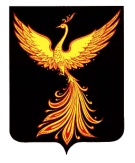 АДМИНИСТРАЦИЯПАЛЕХСКОГО МУНИЦИПАЛЬНОГО РАЙОНААДМИНИСТРАЦИЯПАЛЕХСКОГО МУНИЦИПАЛЬНОГО РАЙОНААДМИНИСТРАЦИЯПАЛЕХСКОГО МУНИЦИПАЛЬНОГО РАЙОНАПОСТАНОВЛЕНИЕПОСТАНОВЛЕНИЕПОСТАНОВЛЕНИЕ   от                                   №        -п   от                                   №        -п   от                                   №        -пО внесении изменений в постановление администрации Палехского муниципального района от 26.10.2011 № 531-п  «Об утверждении административного регламента  предоставления муниципальной услуги  «Оказание консультационной и информационной поддержки субъектам малого предпринимательства на территории Палехского муниципального района» О внесении изменений в постановление администрации Палехского муниципального района от 26.10.2011 № 531-п  «Об утверждении административного регламента  предоставления муниципальной услуги  «Оказание консультационной и информационной поддержки субъектам малого предпринимательства на территории Палехского муниципального района» О внесении изменений в постановление администрации Палехского муниципального района от 26.10.2011 № 531-п  «Об утверждении административного регламента  предоставления муниципальной услуги  «Оказание консультационной и информационной поддержки субъектам малого предпринимательства на территории Палехского муниципального района» В соответствии с распоряжением администрации Палехского муниципального района от 13.03.2014 № 43-р «О структуре  администрации Палехского муниципального района» и кадровыми перестановками, руководствуясь Уставом Палехского муниципального района, администрация Палехского муниципального района п о с т а н о в л я е т:        1.Внести в постановление администрации Палехского муниципального района  от 26.10.2011 № 531-п «Об утверждении административного регламента предоставления муниципальной услуги «Оказание консультационной и информационной поддержки субъектам малого предпринимательства на территории Палехского муниципального района» следующие изменения:     - в пункте 2 слова «заместителя главы» заменить словами «первого заместителя главы»;- в Приложении к постановлению слова «отдел экономики, инвестиций и сельского хозяйства» заменить словами «управление экономики, инвестиций и сельского хозяйства»;         - дополнить Административный регламент по предоставлению муниципальной услуги «Оказание консультационной и информационной поддержки субъектам малого предпринимательства на территории Палехского муниципального района» Приложением 1, Приложением 2   (прилагаются).        2. Опубликовать настоящее постановление в информационном бюллетене органов местного самоуправления Палехского муниципального района.В соответствии с распоряжением администрации Палехского муниципального района от 13.03.2014 № 43-р «О структуре  администрации Палехского муниципального района» и кадровыми перестановками, руководствуясь Уставом Палехского муниципального района, администрация Палехского муниципального района п о с т а н о в л я е т:        1.Внести в постановление администрации Палехского муниципального района  от 26.10.2011 № 531-п «Об утверждении административного регламента предоставления муниципальной услуги «Оказание консультационной и информационной поддержки субъектам малого предпринимательства на территории Палехского муниципального района» следующие изменения:     - в пункте 2 слова «заместителя главы» заменить словами «первого заместителя главы»;- в Приложении к постановлению слова «отдел экономики, инвестиций и сельского хозяйства» заменить словами «управление экономики, инвестиций и сельского хозяйства»;         - дополнить Административный регламент по предоставлению муниципальной услуги «Оказание консультационной и информационной поддержки субъектам малого предпринимательства на территории Палехского муниципального района» Приложением 1, Приложением 2   (прилагаются).        2. Опубликовать настоящее постановление в информационном бюллетене органов местного самоуправления Палехского муниципального района.В соответствии с распоряжением администрации Палехского муниципального района от 13.03.2014 № 43-р «О структуре  администрации Палехского муниципального района» и кадровыми перестановками, руководствуясь Уставом Палехского муниципального района, администрация Палехского муниципального района п о с т а н о в л я е т:        1.Внести в постановление администрации Палехского муниципального района  от 26.10.2011 № 531-п «Об утверждении административного регламента предоставления муниципальной услуги «Оказание консультационной и информационной поддержки субъектам малого предпринимательства на территории Палехского муниципального района» следующие изменения:     - в пункте 2 слова «заместителя главы» заменить словами «первого заместителя главы»;- в Приложении к постановлению слова «отдел экономики, инвестиций и сельского хозяйства» заменить словами «управление экономики, инвестиций и сельского хозяйства»;         - дополнить Административный регламент по предоставлению муниципальной услуги «Оказание консультационной и информационной поддержки субъектам малого предпринимательства на территории Палехского муниципального района» Приложением 1, Приложением 2   (прилагаются).        2. Опубликовать настоящее постановление в информационном бюллетене органов местного самоуправления Палехского муниципального района.Глава администрацииПалехского муниципального района       А.А. Мочалов